		Лист планирования 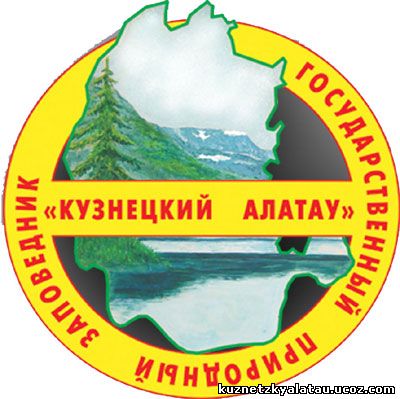 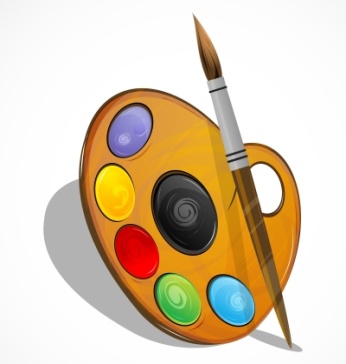                             работы в группе «БИОЛОГИ»                                Проект: «Природа Кузнецкого Алатау» Основополагающий вопрос:Основополагающий вопрос:Основополагающий вопрос:Основополагающий вопрос:Основополагающий вопрос:Основополагающий вопрос:Основополагающий вопрос:Человек - властелин природы?Человек - властелин природы?Человек - властелин природы?Человек - властелин природы?Человек - властелин природы?Человек - властелин природы?Человек - властелин природы?Вопрос (проблема):Вопрос (проблема):Вопрос (проблема):Вопрос (проблема):Вопрос (проблема):Вопрос (проблема):Вопрос (проблема):Какие разнообразные растения растут в нашем крае?Какие из них занесены в Красную Книгу и охраняются законом?Какие разнообразные растения растут в нашем крае?Какие из них занесены в Красную Книгу и охраняются законом?Какие разнообразные растения растут в нашем крае?Какие из них занесены в Красную Книгу и охраняются законом?Какие разнообразные растения растут в нашем крае?Какие из них занесены в Красную Книгу и охраняются законом?Какие разнообразные растения растут в нашем крае?Какие из них занесены в Красную Книгу и охраняются законом?Какие разнообразные растения растут в нашем крае?Какие из них занесены в Красную Книгу и охраняются законом?Какие разнообразные растения растут в нашем крае?Какие из них занесены в Красную Книгу и охраняются законом?Гипотеза:Гипотеза:Гипотеза:Гипотеза:Гипотеза:Гипотеза:Гипотеза:Мы предполагаем, что человек и окружающая природа связаны множеством нитей. Нанося вред окружающей природе, человек губит сам себя. Заповедник «Кузнецкий Алатау» дает возможность сохранить исчезающие виды растений.Мы предполагаем, что человек и окружающая природа связаны множеством нитей. Нанося вред окружающей природе, человек губит сам себя. Заповедник «Кузнецкий Алатау» дает возможность сохранить исчезающие виды растений.Мы предполагаем, что человек и окружающая природа связаны множеством нитей. Нанося вред окружающей природе, человек губит сам себя. Заповедник «Кузнецкий Алатау» дает возможность сохранить исчезающие виды растений.Мы предполагаем, что человек и окружающая природа связаны множеством нитей. Нанося вред окружающей природе, человек губит сам себя. Заповедник «Кузнецкий Алатау» дает возможность сохранить исчезающие виды растений.Мы предполагаем, что человек и окружающая природа связаны множеством нитей. Нанося вред окружающей природе, человек губит сам себя. Заповедник «Кузнецкий Алатау» дает возможность сохранить исчезающие виды растений.Мы предполагаем, что человек и окружающая природа связаны множеством нитей. Нанося вред окружающей природе, человек губит сам себя. Заповедник «Кузнецкий Алатау» дает возможность сохранить исчезающие виды растений.Мы предполагаем, что человек и окружающая природа связаны множеством нитей. Нанося вред окружающей природе, человек губит сам себя. Заповедник «Кузнецкий Алатау» дает возможность сохранить исчезающие виды растений.Цель:Цель:Цель:Цель:Цель:Цель:Цель:Формирование убеждения, что надо каждому из нас беречь и охранять хрупкую природу Кемеровской области.Формирование убеждения, что надо каждому из нас беречь и охранять хрупкую природу Кемеровской области.Формирование убеждения, что надо каждому из нас беречь и охранять хрупкую природу Кемеровской области.Формирование убеждения, что надо каждому из нас беречь и охранять хрупкую природу Кемеровской области.Формирование убеждения, что надо каждому из нас беречь и охранять хрупкую природу Кемеровской области.Формирование убеждения, что надо каждому из нас беречь и охранять хрупкую природу Кемеровской области.Формирование убеждения, что надо каждому из нас беречь и охранять хрупкую природу Кемеровской области.Задачи:Задачи:Задачи:Задачи:Задачи:Задачи:Задачи:овладеть информацией о своем крае, привлечь внимание людей к охране природы своего края,использовать и сохранять нужную информацию, создавая различные базы данных,создать целостную композицию и применяя выразительные средства живописи, графики.овладеть информацией о своем крае, привлечь внимание людей к охране природы своего края,использовать и сохранять нужную информацию, создавая различные базы данных,создать целостную композицию и применяя выразительные средства живописи, графики.овладеть информацией о своем крае, привлечь внимание людей к охране природы своего края,использовать и сохранять нужную информацию, создавая различные базы данных,создать целостную композицию и применяя выразительные средства живописи, графики.овладеть информацией о своем крае, привлечь внимание людей к охране природы своего края,использовать и сохранять нужную информацию, создавая различные базы данных,создать целостную композицию и применяя выразительные средства живописи, графики.овладеть информацией о своем крае, привлечь внимание людей к охране природы своего края,использовать и сохранять нужную информацию, создавая различные базы данных,создать целостную композицию и применяя выразительные средства живописи, графики.овладеть информацией о своем крае, привлечь внимание людей к охране природы своего края,использовать и сохранять нужную информацию, создавая различные базы данных,создать целостную композицию и применяя выразительные средства живописи, графики.овладеть информацией о своем крае, привлечь внимание людей к охране природы своего края,использовать и сохранять нужную информацию, создавая различные базы данных,создать целостную композицию и применяя выразительные средства живописи, графики.Что знаю:Что знаю:Что знаю:Что знаю:Что знаю:Что знаю:Что знаю:Определение термина «экологические проблемы».С каждым годом возрастают масштабы человеческой деятельности, что приводит к уничтожению лесов,  мест обитания для многих животных и растений.Определение термина «экологические проблемы».С каждым годом возрастают масштабы человеческой деятельности, что приводит к уничтожению лесов,  мест обитания для многих животных и растений.Определение термина «экологические проблемы».С каждым годом возрастают масштабы человеческой деятельности, что приводит к уничтожению лесов,  мест обитания для многих животных и растений.Определение термина «экологические проблемы».С каждым годом возрастают масштабы человеческой деятельности, что приводит к уничтожению лесов,  мест обитания для многих животных и растений.Определение термина «экологические проблемы».С каждым годом возрастают масштабы человеческой деятельности, что приводит к уничтожению лесов,  мест обитания для многих животных и растений.Определение термина «экологические проблемы».С каждым годом возрастают масштабы человеческой деятельности, что приводит к уничтожению лесов,  мест обитания для многих животных и растений.Определение термина «экологические проблемы».С каждым годом возрастают масштабы человеческой деятельности, что приводит к уничтожению лесов,  мест обитания для многих животных и растений.Что еще надо найти:Что еще надо найти:Что еще надо найти:Что еще надо найти:Что еще надо найти:Что еще надо найти:Что еще надо найти:Какие виды растений занесены в Красную Книгу Кемеровской области?Виды и  характеристика  растительного мира заповедника?Яркие представители различного ранга.Какие виды растений занесены в Красную Книгу Кемеровской области?Виды и  характеристика  растительного мира заповедника?Яркие представители различного ранга.Какие виды растений занесены в Красную Книгу Кемеровской области?Виды и  характеристика  растительного мира заповедника?Яркие представители различного ранга.Какие виды растений занесены в Красную Книгу Кемеровской области?Виды и  характеристика  растительного мира заповедника?Яркие представители различного ранга.Какие виды растений занесены в Красную Книгу Кемеровской области?Виды и  характеристика  растительного мира заповедника?Яркие представители различного ранга.Какие виды растений занесены в Красную Книгу Кемеровской области?Виды и  характеристика  растительного мира заповедника?Яркие представители различного ранга.Какие виды растений занесены в Красную Книгу Кемеровской области?Виды и  характеристика  растительного мира заповедника?Яркие представители различного ранга.Какую консультацию и кого мы можем получить:Какую консультацию и кого мы можем получить:Какую консультацию и кого мы можем получить:Какую консультацию и кого мы можем получить:Какую консультацию и кого мы можем получить:Какую консультацию и кого мы можем получить:Какую консультацию и кого мы можем получить:Педагог – консультирует по основным вопросамБиблиотекарь – литература по этим вопросамСотрудники заповедника – поделятся своими знаниями по данной темеПедагог – консультирует по основным вопросамБиблиотекарь – литература по этим вопросамСотрудники заповедника – поделятся своими знаниями по данной темеПедагог – консультирует по основным вопросамБиблиотекарь – литература по этим вопросамСотрудники заповедника – поделятся своими знаниями по данной темеПедагог – консультирует по основным вопросамБиблиотекарь – литература по этим вопросамСотрудники заповедника – поделятся своими знаниями по данной темеПедагог – консультирует по основным вопросамБиблиотекарь – литература по этим вопросамСотрудники заповедника – поделятся своими знаниями по данной темеПедагог – консультирует по основным вопросамБиблиотекарь – литература по этим вопросамСотрудники заповедника – поделятся своими знаниями по данной темеПедагог – консультирует по основным вопросамБиблиотекарь – литература по этим вопросамСотрудники заповедника – поделятся своими знаниями по данной темеКоординатор в группе:_______________________________________Распределение обязанностей и план работы:Координатор в группе:_______________________________________Распределение обязанностей и план работы:Координатор в группе:_______________________________________Распределение обязанностей и план работы:Координатор в группе:_______________________________________Распределение обязанностей и план работы:Координатор в группе:_______________________________________Распределение обязанностей и план работы:Координатор в группе:_______________________________________Распределение обязанностей и план работы:Координатор в группе:_______________________________________Распределение обязанностей и план работы:Что делают1 – 2 обучающихся1 – 2 обучающихся3 – 4 обучающихся3 – 4 обучающихся3 – 4 обучающихсяСрокиЧто делаютИщут информацию, какие виды растений охраняются «Кузнецким Алатау»Ищут информацию, какие виды растений охраняются «Кузнецким Алатау»Ищут информацию, какие растения занесены в Красную книгу Кемеровской области.Ищут информацию о популяции редких видах растений охраняемых заповедником.Ищут информацию о популяции редких видах растений охраняемых заповедником.1 неделяЧто делаютПихтаПихта1.Ель1.Кедровая сибирская сосна1.Кедровая сибирская сосна1 неделяЧто делаютРАСТЕНИЯРАСТЕНИЯРАСТЕНИЯРАСТЕНИЯРАСТЕНИЯ1 неделяЧто делаютСложноцветные(61 вид)Мятликовые (43)Сложноцветные(61 вид)Мятликовые (43)2.Осоковые (46)3.Бобовые (23)2. Лютиковые (25)3. Розоцветные (31)2. Лютиковые (25)3. Розоцветные (31)1 неделяЧто делаютпредставители этих категорий.представители этих категорий.Представители этих категорий.Популярные представители этих категорий.Популярные представители этих категорий. 2 неделяЧто делаютВыбор и  определение темы рисунка.Работа над рисунком.Выбор и  определение темы рисунка.Работа над рисунком.Выбор и  определение темы рисунка.Работа над рисунком.Выбор и  определение темы рисунка.Работа над рисунком.Выбор и  определение темы рисунка.Работа над рисунком.  2 – 4  неделяЧто делаютПодбор информации о растениях заповедника для презентации.Материал о растениях для буклета.Материал о растениях для буклета.Материал о растениях для буклета.Самоанализ  созданных картин.5 неделяЧто делаютСовместная работа над  презентацией, выставкой, буклетом.Совместная работа над  презентацией, выставкой, буклетом.Совместная работа над  презентацией, выставкой, буклетом.Совместная работа над  презентацией, выставкой, буклетом.Совместная работа над  презентацией, выставкой, буклетом.6 неделяВывод:Вывод:Вывод:Вывод:Вывод:Вывод:Вывод:Жизнедеятельность человека вызывает глобальные изменения в природе. Экологическое образование - требование времени, так как надо воспитывать бережное отношение к окружающей среде нашего края.Если каждый человек внесет свой посильный вклад в дело сохранения нашей Планеты и не останется равнодушным к проблемам экологии, наша жизнь улучшиться. Жизнедеятельность человека вызывает глобальные изменения в природе. Экологическое образование - требование времени, так как надо воспитывать бережное отношение к окружающей среде нашего края.Если каждый человек внесет свой посильный вклад в дело сохранения нашей Планеты и не останется равнодушным к проблемам экологии, наша жизнь улучшиться. Жизнедеятельность человека вызывает глобальные изменения в природе. Экологическое образование - требование времени, так как надо воспитывать бережное отношение к окружающей среде нашего края.Если каждый человек внесет свой посильный вклад в дело сохранения нашей Планеты и не останется равнодушным к проблемам экологии, наша жизнь улучшиться. Жизнедеятельность человека вызывает глобальные изменения в природе. Экологическое образование - требование времени, так как надо воспитывать бережное отношение к окружающей среде нашего края.Если каждый человек внесет свой посильный вклад в дело сохранения нашей Планеты и не останется равнодушным к проблемам экологии, наша жизнь улучшиться. Жизнедеятельность человека вызывает глобальные изменения в природе. Экологическое образование - требование времени, так как надо воспитывать бережное отношение к окружающей среде нашего края.Если каждый человек внесет свой посильный вклад в дело сохранения нашей Планеты и не останется равнодушным к проблемам экологии, наша жизнь улучшиться. Жизнедеятельность человека вызывает глобальные изменения в природе. Экологическое образование - требование времени, так как надо воспитывать бережное отношение к окружающей среде нашего края.Если каждый человек внесет свой посильный вклад в дело сохранения нашей Планеты и не останется равнодушным к проблемам экологии, наша жизнь улучшиться. Жизнедеятельность человека вызывает глобальные изменения в природе. Экологическое образование - требование времени, так как надо воспитывать бережное отношение к окружающей среде нашего края.Если каждый человек внесет свой посильный вклад в дело сохранения нашей Планеты и не останется равнодушным к проблемам экологии, наша жизнь улучшиться. Форма представления результата:Форма представления результата:Форма представления результата:Форма представления результата:Форма представления результата:Форма представления результата:Форма представления результата:Готовят информацию, подбор информацию о растениях заповедника.Картины природы, растений.Материал о растениях для буклета.Готовят информацию, подбор информацию о растениях заповедника.Картины природы, растений.Материал о растениях для буклета.Готовят информацию, подбор информацию о растениях заповедника.Картины природы, растений.Материал о растениях для буклета.Готовят информацию, подбор информацию о растениях заповедника.Картины природы, растений.Материал о растениях для буклета.Готовят информацию, подбор информацию о растениях заповедника.Картины природы, растений.Материал о растениях для буклета.Готовят информацию, подбор информацию о растениях заповедника.Картины природы, растений.Материал о растениях для буклета.Готовят информацию, подбор информацию о растениях заповедника.Картины природы, растений.Материал о растениях для буклета.